2018 Fire Safety Week Theme is: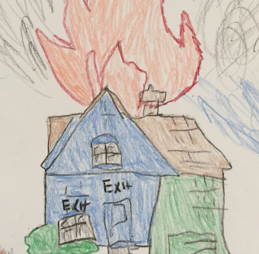 “Look. Listen. Learn. Be aware. Fire can happen anywhere!” 2018 Red Ribbon Week Theme is:“Life is your journey, travel drug free.”